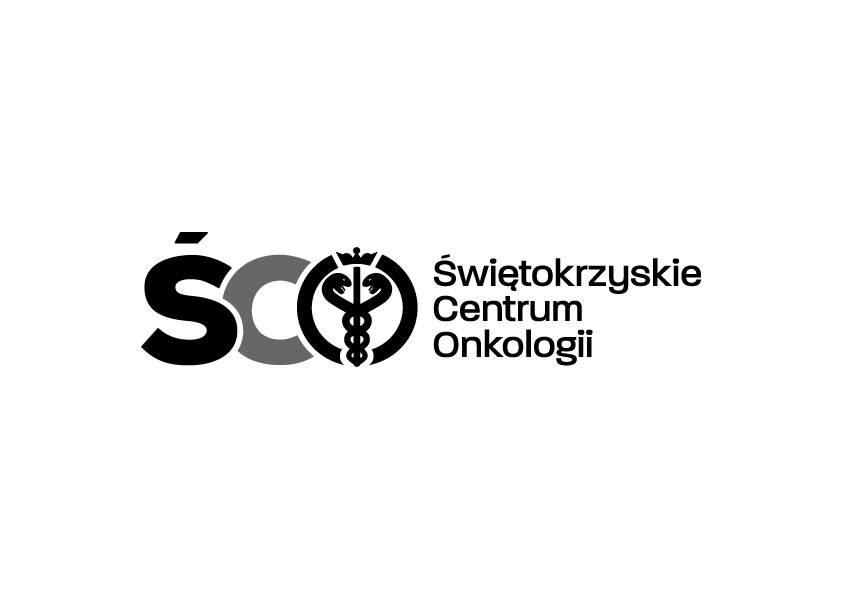 Adres: ul. Artwińskiego , 25-734 Kielce  Sekcja Zamówień Publicznychtel.: (0-41) 36-74-279  21.07.2023r.Informacja o kwocie na sfinansowanie zamówienia AZP.2411.144.2023.IA - zakup wraz z dostawą i instalacją generatora Ge68/Ga68  oraz opakowaniami  eluentu  dla Zakładu Medycyny Nuklearnej z Ośrodkiem PET Świętokrzyskiego Centrum Onkologii w Kielcach.Działając na podstawie art. 222 ust. 4 ustawy z dnia 11 września 2019 r. – Prawo zamówień publicznych, Zamawiający przekazuje informacje dotyczące kwoty jaką zamierza przeznaczyć na sfinansowanie zamówienia:Wartość  brutto/ZŁPAKIET NR 1613.471,50 zł